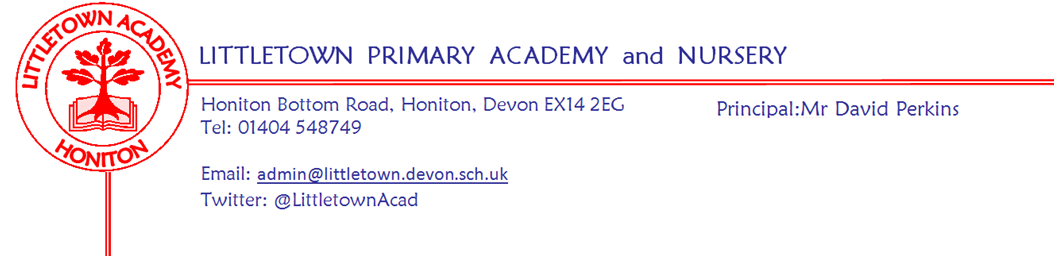 Friday 24th June 2022Dear Parents and Carers,It has been a very busy week this week as we move at pace through this final half term of the school year. Today in assembly, I showed the children some of the National media interest in Honiton over the last 24 hours due to the By Election and we discussed the British value of Democracy. Tuesday night saw the return of a much loved Littletown event after three years; the Musicians concert. Over 60 children performed in a brilliant evening that saw wonderful songs from the school choir, solo vocalists, solo instrumentalists and small ensembles. A big thank you to the Littletown peripatetic music teachers and to our music co-ordinator Mrs Binmore and a massive well done to the children who performed with such skill and bravery throughout. As I said on the night, Glastonbury has a lot to live up to. Wednesday was a busy day for Year 4 as we again welcomed Colyton Grammar school students to work with some children on their writing in the community room. Year 4 also became the first Littletown children ever to complete the new statutory online Times Tables check. The teachers were really pleased with the children’s effort and attitude throughout. Also on Wednesday, Year 3 took part in their Inter House Dartmoor 3 ball competition. A special well done to Year 3 who scored an amazing maximum points for their houses for the sporting values of Passion, Self-Belief, Respect, Honesty, Determination and Teamwork. On Wednesday evening we were thrilled to welcome parents of children joining our Nursery and Reception year groups to the school for presentations and tours. My thanks to the staff who stayed late in the evening to support these meetings. Yesterday, some of our Year 6 children visited Honiton Community College for Maths enrichment sessions. My thanks to the parent volunteers who accompanied the children.Next week, on Monday, Year 2 have their trip to Exmouth beach and on Thursday, Reception have their trip to Weymouth Sealife Centre. On Wednesday, Year 4 hold their Inter House competition. On Tuesday next week I will be writing to you to share the classes the children will be going to in September. The children will be told during the day on Tuesday too. Please see information below regarding the introduction of our ‘Ready for Anything’ procedure, information about school place availability in September and our search for new cleaners. Finally, I look forward to seeing you at the PTFA Summer Fete this afternoon. Please remember this is an after school event so all children are the responsibility of parents and shouldn’t be on site unsupervised. I have explained this to children today in assembly. Yours faithfully,David Perkins 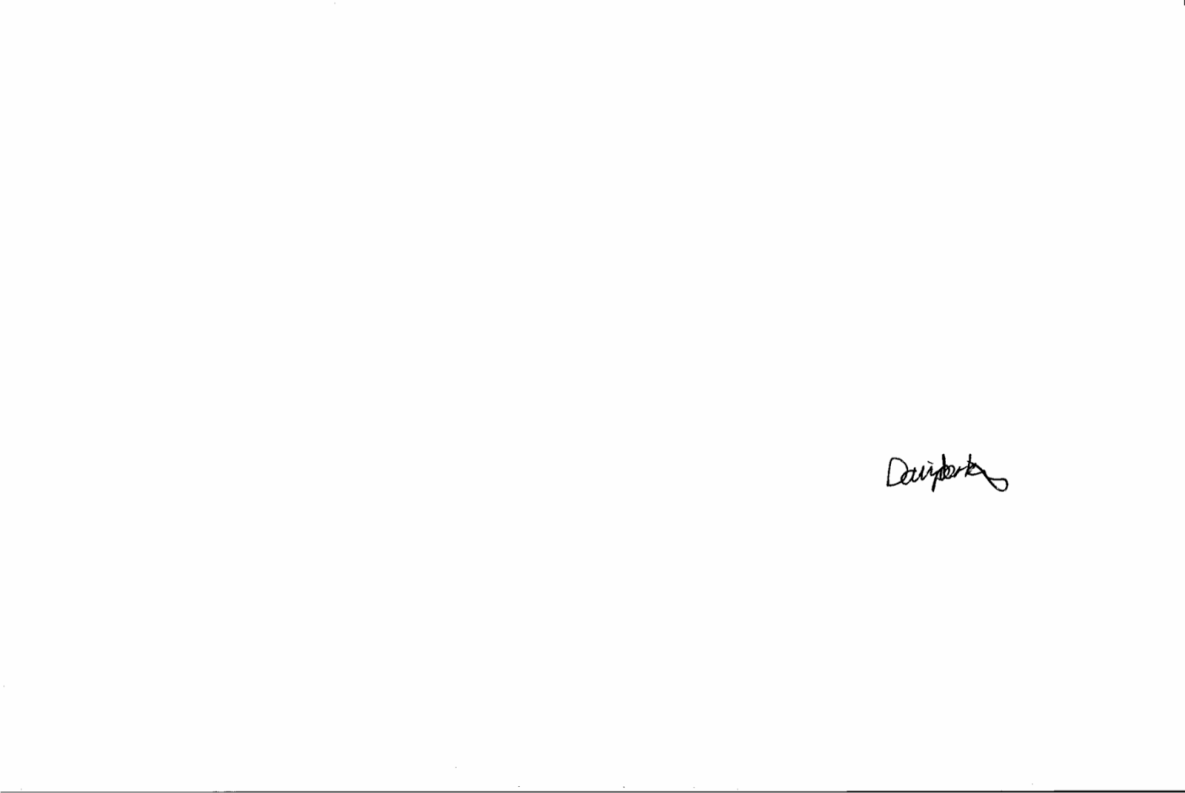 PrincipalNews from the childrenNurseryThis week, in Nursery, we have been making jellyfish and went exploring looking for bugs.ReceptionThis week, in Reception, we have been writing about our favourite sharks and we have caterpillars. Year 1This week, in Year 1, we have been learning how Muslims live and practising for sports day.Year 2This week, in Year 2, we have started reading the BFG and learning about oceans in the UK.Year 3This week, in Year 3, we have learnt how to play rounders in PE. We also held our Inter House competition and have been designing inventions.Year4This week, in Year 4, we have been writing about sloths in literacy and making a poster about sea monkeys.Year 5This week, in Year 5, we have finished our Inter House competition. In maths we have started a new unit.We have read a little bit more of Radiant child.Year 6This week, in Year 6, we have been designing bird boxes for Taylor Wimpey and we have started swimming.Well done Aidan!Aidan in Year 3 and his family completed the 5km Rainbow Run at Escot this weekend! He had a great time and managed to raise nearly £200 for Children's Hospice South West. Staff newsCleaners wantedWe are looking to appoint two new cleaners to join our Littletown team from September.  Please contact the school for further information and also please share this information with anyone you think might be interested. School spaces in September 2022Due to some children leaving our school at the end of this academic year, we are currently set to start the school year in September with at least one space available in each Year group. In the past we have had families on waiting lists or who wanted to get into the school, but couldn’t at the time. If you happen to know of any of these families who might still be requiring a place at Littletown then please do feel free to pass on this information to them and encourage them to contact the school if they wish. Ready or Anything ProceduresIn next week’s newsletter you will receive a ‘Ready for Anything’ attachment. This document explains our new procedures to safeguard your children if there were to be an intruder trying to enter the school premises. Schools have been advised by Devon County Council to have procedures in place ready for September 2022.  I am sure you will be aware of how schools have fire evacuation procedures, so these new procedures will follow the same approach, however with the emphasis on getting children safely into the building rather than out.  Breakfast and After school club - Sessions and price changesAs mentioned in last week’s newsletter, the new timings for sessions from 1st September and the costs are detailed as follows:Breakfast club - 7:50am until school starts - £4.50After school club     - until 4:30pm - £4.50                    	      - until 5:15pm - £9.00                        	      - until 6:00pm - £13.50Booking for September-December is now available via this link: https://forms.gle/Taccvz8u6bDvFQcW8An up to date registration form must also be submitted as this needs to be refreshed annually. It can be reached using the following link: https://forms.gle/YxEJXjWCSEZaA7Ne7 If you have any queries, please email Hannah on hannah.groves@littletownacademy.org   Mental WellbeingThe week beginning Monday 4th July will be our final wellbeing week of the school year. The children will be doing various activities linked to ‘Being Active’ which is one of our Ten a Day. 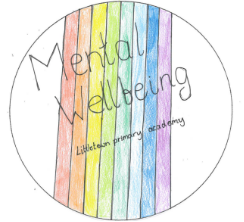 On Friday 8th July children and staff will be able to wear their favourite sports kit for a voluntary donation of 50p per child/£1 per family. We will be raising money for Soccer Aid as part of their Soccer Aid Schools Challenge for UNICEF which ‘defends every child’s right to play’. Each class will complete the challenge in their indoor PE lesson when they have to design an obstacle course to complete together.Sports daysWe look forward to welcoming you all to our sports days in July. These will take place on the following dates and times:Week Beginning 27th June 2022 eventsNews from our catering partners FreshaFeel like everything is creeping up in cost? Still struggling with picky eaters?Keen to increase your child’s concentration?Discover why Fresha hot school lunches are proving more tempting than ever!https://indd.adobe.com/view/33f01a49-d50a-4e69-8e32-07f4fdbfd68e Community newsDonated piano availableThis is a message I received from a very kind lady this week. Please email ej23_uk@hotmail.com for more information. My mother lives in Honiton and is downsizing. We have a John Browne piano that we would love to donate to a family - we learned to play on it and it has served us very well, is in good condition etc.Many thanks,Elizabeth HeddesTuesday 12th July morning    9:15am - 10:45amNursery and ReceptionTuesday 12th July afternoon 1:30pm - 3pmYear 1 and Year 2Wednesday 13th July morning 9:15am - 10:45Year 3 and Year 4Wednesday 13th July afternoon 1:30pm - 3pmYear 5 and Year 6Monday 27th JuneTuesday 28th JuneWednesday 29th JuneThursday 30th JuneFriday 1st JulyNursery outdoor classroomY4 Inter House competitionY6 Maths enrichment at HCCReception outdoor classroomYear 2 Exmouth beach tripColyton Grammar Y4 literacy visit Reception trip to Weymouth sealife